ТЕМА  ПРОИЗВОДСТВЕННО - ТЕХНОЛОГИЧЕСКАЯ ХАРАКТЕРИСТИКА ЖИВОТНОВОДЧЕСКИХ ФЕРМ И КОМПЛЕКСОВВиды и классификация ферм и комплексовЖивотноводческие фермы и комплексы состоят из нескольких разных по назначению и объему зданий, взаимное расположение которых обеспечивает производство продукции при минимальных затратах труда, средств и материалов и создает благоприятные условия для работы обслуживающего персонала.Различают животноводческие здания следующих основных видов: коровники, телятники для молодняка крупного рогатого скота, свинарники-маточники, свинарники-откормочники и др. Их возводят, как правило, по типовым проектам.На практике применяют застройки следующих видов: отдельными зданиями (павильонная); зданиями, объединенными в блок (блокированная); укрупненными (моноблоками) и многоэтажными зданиями. Объединение под одной крышей производственных (подсобных и вспомогательных) помещений позволяет значительно снизить капитальные вложения по сравнению с павильонной застройкой за счет уменьшения площади ограждающих конструкций и сокращения протяженности инженерных и транспортных путей.Животноводческая ферма - это подразделение сельскохозяйственного предприятия, в основных и вспомогательных постройках которого выращивают поголовье животных того или иного вида.По функциональным признакам животноводческие фермы и комплексы делят на основные производственные и обслуживающего назначения. К последним относят подсобные производственные, складские и вспомогательные помещения.Животноводческие фермы бывают племенные и товарные. Племенные фермы предназначены для улучшения существующих и выведения новых пород скота и птицы. На товарных фермах производят продукцию для народного потребления и удовлетворения нужд промышленности.Животноводческий комплекс - это предприятие, предназначенное для равномерного круглогодичного производства высококачественной продукции на основе применения промышленной технологии, научной организации труда, высокого уровня концентрации и специализации производства на базе комплексной механизации, автоматизации и поточной организации производственных процессов. Он состоит из зданий основного и вспомогательного назначения, расположенных на одном участке и объединенных единым процессом производства конечной или промежуточной продукции.1.2 Фермы и комплексы крупного рогатого скотаФермы и комплексы крупного рогатого скота строят с учетом природно-климатических и экономических условий районов страны, направления животноводства, специализации хозяйств, обеспечения кормовой базы, размера поголовья и систем содержания животных.В скотоводстве животных классифицируют по следующим возрастным группам с учетом их физиологического состояния:- быки-производители в возрасте 1,5 года и старше;- коровы дойные и с телятами на подсосе, сухостойные (стельные), глубокостельные (последние две недели до отела) и новотельные (первые две недели после отела);- нетели - стельные телки;- телята молочных и комбинированных пород в возрасте до 20 дней (профилакторный период) и от 10 дней до 6 мес., а также телята мясных пород в возрасте до 8 мес.;- молодняк молочных и комбинированных пород в возрасте от 4 до 18 мес. и мясных пород - до 18 мес.На молочно-товарных фермах и комплексах применяют комплексную механизацию и частичную автоматизацию производственных процессов. С этой целью создают поточно-технологические линии.Под поточно-технологической линией (ПТЛ) подразумевают совокупность расположенных в определенной последовательности и взаимоувязанных по производительности машин и оборудования, обеспечивающих выполнение производственного процесса по поточно-прерывистому и цикличному графикам. Комплексная механизация - это уровень механизации, при котором машины и механизмы поточно выполняют все основные и вспомогательные производственные процессы. Под уровнем механизации подразумевают выраженное в процентах отношение числа животных, обслуживаемых машинами, к общему поголовью животных, имеющихся в хозяйстве.Размещение отдельных помещений фермы (комплекса) и технологическая связь между ними должны быть такими, чтобы обеспечивались рациональная организация работ и правильное течение технологических процессов в зависимости от системы содержания скота и назначения зданий.При стойловом (привязном) содержании скота применяют многорядное размещение стойл, причем каждые два ряда их объединяют общим кормовым или навозным проходом. В одном непрерывном ряду допускается не более 50 стойл.При беспривязном содержании скота здания разгораживают на секции для раздельного содержания групп животных с учетом продуктивности, периода лактации и физиологического состояния. В одном непрерывном ряду допускается не более 80 боксов.Родильное отделение на молочной ферме (комплексе) должно быть разделено на две секции сплошной перегородкой; в одной из них предусматривают помещение для отела коров, в другой - профилакторий для телят. Помещения для отела оборудуют стойлами шириной  для глубокостельных и  для новотельных коров. В родильном отделении устраивают денники для отела коров. Размеры денников 3 х , а их число составляет 4...5 % общего числа мест в родильном отделении, или 1...1,5 % поголовья коров на ферме. В профилактории рядами размещают индивидуальные клетки для телят. В одном помещении телятника устанавливают групповые клетки для телят в возрасте от 10 дней до 4 мес и от 3 до 6 мес.При любой системе содержания на животноводческих предприятиях предусматривают выгульные площадки (табл. 1). Таблица 1Нормы площадей, м2, выгульных площадок для одного животногоПри групповом содержании скота на одно животное предусматривают среднюю площадь помещения, м2: для коровы - 4...5, молодняка - 2...3, телят до 3-месячного возраста - 1....2, телят в возрасте 3...6 мес. (в боксах) - 1,5, коров и нетелей в стойле - 1,7...2,3.Коровники сооружают на 200 и 400 голов.В случае привязного содержания каждое животное находится в отельном стойле, оборудованном привязью, кормушкой, автопоилкой, средствами механизации раздачи кормов, удаления навоза и доения. Размеры стойла, м: ширина - 1...1,2, глубина - 1,7...1,9. При мобильной системе раздачи кормов ширину кормового прохода принимают равной 2,2...2,3 м. Ширина навозного прохода между стеной и рядом стойл должна быть  (не менее), а между рядами стойл - 2м (не менее).При четырехрядном расположении стойл ширину здания коровника принимают равной  (использование стационарных кормораздатчиков) и  (использование мобильных кормораздатчиков). Коровники шириной  строят, как правило, однопролетными без внутренних колонн. Помещения шириной  строят одно- и трехпролетными (ширина крайних пролетов по , среднего - ).Коровники для беспривязного содержания скота проектируют и строят вместимостью до 400 голов (рис.1). Помещения разгораживают перегородками на секции раздельного содержания различных групп животных. В каждой секции предусматривают выход на выгульный или выгульно-кормовой двор. Животных содержат на глубокой, сменяемой один раз в год подстилке. При содержании скота без подстилки секции оборудуют индивидуальными боксами.Бокс - это место для отдыха животного, ограниченное с боков разделителями, а спереди - перегородкой или стеной. К верхней части разделителей боксов крепят горизонтальные ограничители, которые располагают на уровне затылка коровы. Ширину бокса выбирают такой, чтобы корова не могла в нем повернуться, вследствие чего большая часть пола бокса не загрязняется навозом. Чтобы в бокс не попадали загрязнения с навозного прохода, места отдыха для коров устраивают на возвышении (15...20 см) и с небольшим уклоном в сторону навозного прохода.Боксы бывают двух видов: только для отдыха животных и комбинированные - для отдыха и кормления. Длина бокса 190...210 см, ширина -100...110 см. Комбинированные боксы устраивают только в том случае, когда животных кормят и содержат в одном помещении. Длина такого бокса 155...180 см. В передней части любого бокса ставят ограждающую решетку. Комбинированные боксы оборудуют поилками, в полу таких боксов предусматривают щели и навозные решетки. Ряды боксов располагают вдоль и поперек помещения.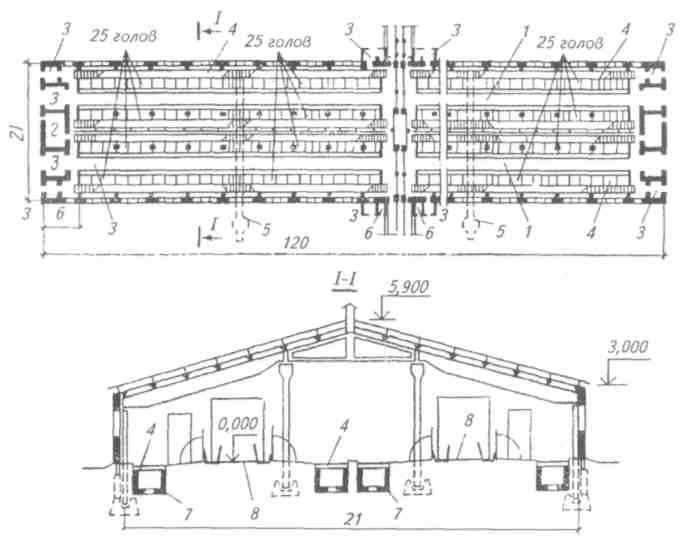 Рис.1. Коровник на 400 коров привязного содержания (все размеры даны в метрах):1 - стойловые помещения; 2 - помещения под вентиляторы; 5 - тамбуры; 4 - навозные проходы; 5 - коллекторы системы навозоудаления; 6 - электрощитовые; 7 - каналы навозоудаления; 8 - кормовые проходыТелятники строят, как правило, на 200 голов, совмещая их с родильным отделением. Телят в возрасте до 10...14 дней содержат в индивидуальных клетках изолированного профилактория, до 2 мес. - в групповых станках на 4...6 голов и старше 2 мес. в групповых станках на 10...15голов. В групповых клетках для одного животного должна быть предусмотрена площадь 1,1...1,5 м2.При интенсивной технологии производства говядины с полным (завершенным) циклом предусматриваются выращивание, доращивание и откорм молодняка крупного рогатого скота в возрасте от 15...20 дней до 15...18 мес. на специализированных фермах промышленного типа и комплексах, а также реализация государству животных массой 420...450 кг. На этих комплексах применяют пастбищное и безпастбищное содержание животных, как с выгулом, так и без выгула, а также содержание их на открытых площадках.В технологии производства говядины сформировалось два основных направления получения мяса: от специализированных мясных пород и от животных молочных и мясо-молочных пород. Технологией предусмотрена непрерывность процесса выращивания и откорма молодняка по циклическому графику. Телят в возрасте от 10...20 дней до 3...4 мес. содержат безвыгульно и беспривязно на щелевых полах или на привязи в боксах. Доращивание и откорм осуществляют в закрытых помещениях или на площадках открытого или полуоткрытого типа. В закрытых помещениях скот содержат на привязи или беспривязно на щелевых сплошных полах группами по 20...50 голов, а на площадках - по 100...200 голов.На рисунке 2 показан комплекс по выращиванию 10 тыс. голов молодняка крупного рогатого скота в год.Откормочные площадки (рис.3) предназначены для откорма молодняка и выбракованного взрослого скота. Эти площадки строят преимущественно в южных районах страны с расчетной температурой наружного воздуха зимой не ниже -20 °С. Территорию площадки делят на зону содержания скота и зону хранения и подготовки кормов. В зоне содержания животных устраивают навесы или легкие закрытые помещения вместимостью не более 250 голов с секциями для разных групп молодняка и выгульные площадки (загоны), оборудованные кормушками и поилками. Размеры навесов для молодняка строят из расчета  на одну голову при содержании животных на глубокой подстилке и  при содержании их на решетчатых полах. При устройстве загонов с твердым покрытием для животного должна быть предусмотрена площадь , без твердого покрытия - 15...20 м2.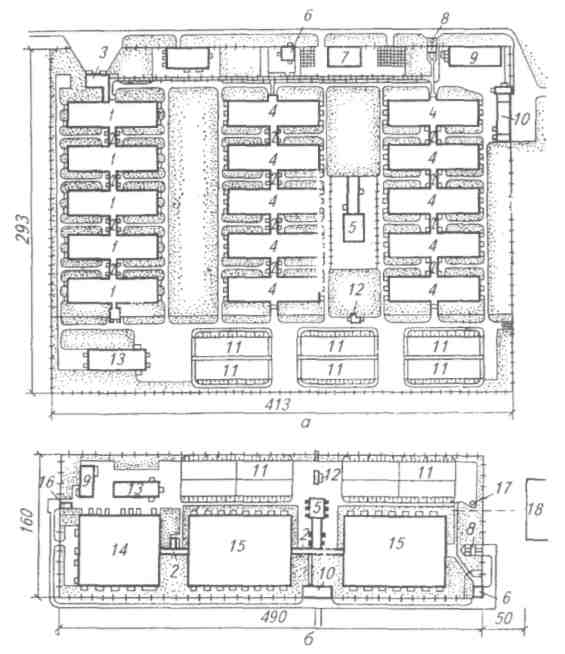 Рис.2. Комплекс по выращиванию и откорму 10 тыс. голов молодняка крупного рогатого скота в год (все размеры даны в метрах):а - павильонная застройка (типовой проект 819-215); б - застройка укрупненными зданиями (типовой проект 801-376); 1 - телятники на 720 голов каждый (22 х ); 2 - соединительные галереи; 3 - здание для приема телят; 4 - здания для молодняка на 720 голов каждый (22 х ); 5 - кормоприготовительное помещение со складом комбикормов; 6 - санитарно-убойный пункт; 7 - котельная; 8 - здание для отгрузки скота; 9 - пункт технического обслуживания; 10 - ветеринарно-санитарный пропускник; 11 - телятники на 1000 голов каждый (84х ); 12 - автомобильные весы; 13 - сарай для сена; 14 - телятник на 4000 голов (84x96 м); 15 - здания для молодняка на 4000 голов каждое (84 х ); 16 -  блок для дезинфекции транспортных средств (6 х ); 17 - помещение для насосов (насосная); 18 - навозохранилище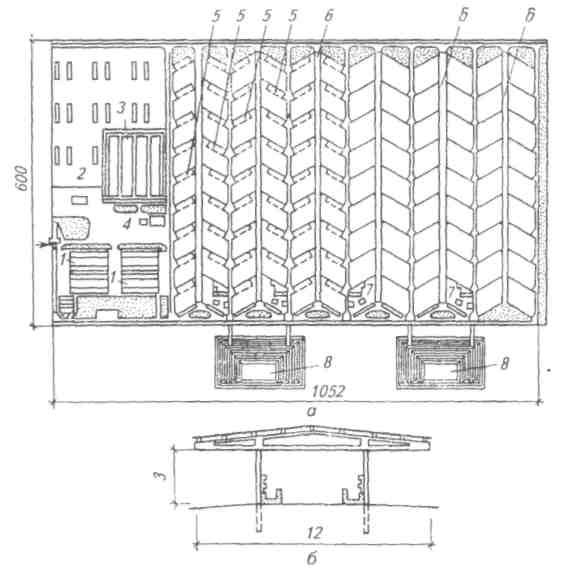 Рис.3. Площадка для откорма молодняка (все размеры даны в метрах):а - схема генерального плана; б - навес для кормушки; 1 - телятники на 400 голов каждый (18 х ); 2 - площадка для грубых кормов; 3 - силосная траншея; 4 - кормоцех и склад концентрированных кормов; 5 - навесы для отдыха животных; 6 - навесы над кормушками; 7 - лечебные участки; 8 - пруды-отстойники (110 x380 м).В первый период откорма животных содержат под навесом, во второй - без навесов. Чтобы защитить животных от ветров и снежных заносов, навесы закрывают с трех сторон сплошным ограждением из дерева или асбоцементных листов. Для этих же целей часть ограды (как правило, с северной стороны) делают в виде сплошных заборов высотой 2,7...3 м. Для отвода поверхностных вод площадки загонов выполняют с уклоном, благодаря чему вода стекает в пруды-отстойники, размещаемые за оградой территории.1.3 Свиноводческие фермы и комплексыСуществует следующая классификация свиней различных возрастных групп с учетом их физиологического состояния и назначения:- хряки - производители в возрасте 1,5 лет, проверяемые, т. е. ремонтные (от времени первой случки до момента оценки их по массе потомства в возрасте 2 или 6 мес.), и пробники (предназначены для выявления маток, приходящих в охоту);- матки - холостые, т.е. неосемененные после отъема поросят, супоросные, т. е. осемененные (их делят на три группы: после осеменения до установления фактической супоросности, с установленной супоросностью и тяжелосупоросные за 7...10 дней до опороса), и подсосные с поросятами в возрасте до 2 мес. (при раннем отъеме до 26...35 дней);- поросята-сосуны - от рождения до 2 мес. (при раннем отъеме до 26...35 дней);- поросята-отъемыши - после отъема от маток до возраста З...4мес.;- ремонтный молодняк - хрячки и свинки в возрасте 4...11 мес., предназначенные для замены (ремонта) выбракованного взрослого поголовья;- свиньи на откорме (откормочное поголовье) - молодняк в возрасте 3...8 мес. и взрослые свиньи (выбракованные матки и хряки).На комплексах промышленного типа всех маток после первого опороса (в возрасте 13 мес. и старше) формируют в группы в зависимости от физиологического состояния. На фермах племенных, репродукторных и с законченным производственным циклом всех маток делят на проверяемых (от плодотворного осеменения до отъема поросят) и основных. Их также формируют в группы в зависимости от физиологического состояния и содержат в специализированных зданиях или секциях.Свиноводческие предприятия по назначению делят на племенные и товарные. Племенные предприятия предназначены для совершенствования пород и выращивания высокоценного молодняка для товарных свиноводческих предприятий. Товарные свиноводческие фермы и комплексы промышленного типа служат для производства мяса и бывают специализированные (репродуктивные и откормочные) и с законченным производственным циклом (рис. 4). Репродуктивные предприятия выращивают поросят, предназначенных для откорма на специализированных откормочных фермах, комплексах промышленного типа и подсобных хозяйствах. На откормочных предприятиях с законченным производственным циклом выращивают поросят, предназначенных для откорма, и организуют откорм собственного молодняка на мясо.В свиноводстве применяют две системы содержания животных: станочную и станочно-выгульную. Для всего поголовья свиней (кроме поросят-отъемышей) племенных ферм и репродукторов, а также для хряков-производителей, ремонтного молодняка, маток с установленной супоросностью и холостых (при групповом содержании) на товарных фермах и комплексах промышленного типа предусматривается, как правило, выгульная система содержания. При этом выгульные площадки размещают у продольных стен, а свинарник делят на секции. Размер секций зависит от поголовья свиней в группе (при групповом содержании) или численности свиней, обслуживаемых одним работником (при содержании в индивидуальных станках).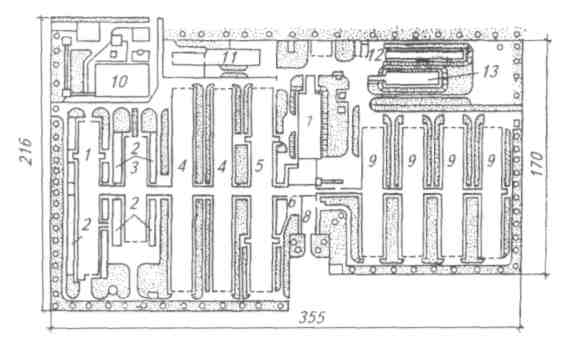 Рис. 4. Комплекс с законченным производственным циклом на 12 тыс. свиней в год (все размеры даны в метрах):1 - свинарник для 343 холостых и супоросных маток, 10 хряков и 280 голов ремонтного молодняка (18 х ); 2 - выгульные площадки; 3 - свинарник для 360 свиноматок с установленной супоросностью (18 х ); 4 - свинарники для проведения опоросов на 160 станков (18 х ); 5 - свинарник на 2500 поросят-отъемышей (18 х ); 6 - галерея подачи кормов; 7 - кормоцех с кормохранилищем; 8 - блок служебных помещений; 9 - свинарники-откормочники на 1200 голов каждый (18x96м); 10 - блок помещений ветеринарного пункта; 11 - котельная; 12 - хранилище травяной муки; 13 - силосохранилище.Все остальное поголовье свиней, как правило, содержат безвыгульно. В южных районах страны допускается выгульное содержание свиней на откорме. На комплексах промышленного типа допускается безвыгульное содержание свиней.В зданиях свиней размещают в секциях, групповых или индивидуальных станках. Хряков-производителей, маток тяжелосупоросных, подсосных с поросятами-сосунами и осемененных до установления фактической супоросности содержат в индивидуальных станках, маток с установленной супоросностью и холостых, ремонтный молодняк, поросят-отъемышей и свиней на откорме - в групповых станках.Для осуществления принципа «свободно - занято» и проведения всех необходимых мероприятий по санитарной обработке и дезинфекции помещений, в которых происходят опоросы, свинарники для поросят-отъемышей и свинарники - откормочники следует разделять сплошными перегородками на изолированные секции. Вместимость секций, зависящая от размеров технологического оборудования, должна быть (не более) 100 хряков; 300 голов ремонтного молодняка; 400 холостых и супоросных маток; 60 маток, готовых к опоросу, на комплексах промышленного типа или 30 маток на племенных и товарных фермах; 600 поросят-отъемышей; 1200 свиней на откорме.Здания и сооружения зоны хранения и приготовления кормов определяют с учетом принятого на предприятии типа кормления. Кормоцех размещают при въезде на территорию предприятия с наветренной стороны по отношению к остальным зданиям и сооружениям. В непосредственной близости к кормоцеху или в блоке с ним располагают склад концентрированных кормов и хранилище для корнеклубнеплодов, силоса и других кормов.Вместимость сооружений для хранения и обработки навоза определяют с учетом нормативов выхода экскрементов от животных, количества поступающей воды в каналы навозоудаления при уборке помещений, ее расхода на гидравлическую транспортировку навоза. Навоз из станковых помещений удаляют главным образом с помощью гидравлических систем - гидросмывных и самотечных. Навоз удаляется гидросмывом с площадок для дефекации и из навозных каналов, а далее по трубам направляется в сооружения для обработки навозных стоков. Птицеводческие предприятияДомашняя птица бывает следующих видов: куры, индейки, утки, перепела, гуси. Птицу каждого вида делят на три основные категории: взрослая, ремонтный молодняк и молодняк, выращиваемый на мясо. В зависимости от производственного назначения различают птицу племенного стада [исходные линии, прародительское и родительское стадо (птица всех видов)] и промышленного стада (куры и перепела).По производственному назначению различают ремонтный молодняк, выращиваемый для замены особей племенного и промышленного стада, и молодняк, выращиваемый на мясо.По назначению различают следующие птицеводческие предприятия:- товарные - яичного и мясного направления соответственно по производству яиц и мяса птицы; к ним относятся также птицефабрики и фермы сельскохозяйственных предприятий (без птицы, родительского стада), функционирующие на основе технологической кооперации в составе объединений;- с замкнутым циклом производства - птицефабрики и объединения;- племенные - для совершенствования существующих и выведения новых специализированных пород и сочетающихся линий птицы, производства прародительских и родительских форм, а также гибридов для снабжения ими товарных предприятий и инкубаторно-птицеводческих станций;- специализированные - по выращиванию гибридных кур-молодок товарных хозяйств;- инкубаторно-птицеводческие станции.Размеры товарных предприятий (табл.2) яичного направления определяют по среднегодовому поголовью кур-несушек и самок перепелов промышленного стада и годовому производству пищевых яиц от них, а мясного направления - по числу сдаваемых в год бройлеров (цыплят, индюшат, утят, гусят, , перепелят) и годовому производству мяса в живой массе; племенных - по числу посадочных птицемест для взрослой птицы и выходу суточного племенного молодняка или инкубационных яиц в год для реализации; специализированных - по числу выращиваемых в год гибридных кур-молодок и по годовой их реализации; инкубаторно-птицеводческих станций - по числу яйцемест (куриных).Таблица 2Размеры товарных птицеводческих предприятийПтицеводческие предприятия следует отделять от жилой застройки санитарно-заградительными зонами. Расстояние от птицеводческой жилой застройки, должно быть не менее ; от птицеводческого предприятия размером 1...3 млн. бройлеров в год или 100...400 тыс. кур-несушек и от племенного предприятия - не менее ; от птицеводческого предприятия размером более 400 тыс. кур-несушек или более 3 млн. бройлеров в год - не менее .Помещения для выращивания молодняка и содержания взрослого поголовья птицы строят павильонного типа, как правило, одноэтажные (одно-, двухзальные). Эти помещения следует комплектовать партией птицы одного вывода. Многоэтажные и сблокированные птичники допускается проектировать для содержания кур-несушек промышленного стада и выращивания цыплят-бройлеров только при соответствующем технико-экономическом обосновании. Возрастной диапазон птицы в таких птичниках должен составлять не более 3...5 дней для бройлеров и 14 дней для кур-несушек.При павильонном содержании птицы (на глубокой подстилке, сетчатых и планчатых полах) с учетом заполненности и направления продуктивности установлены следующие нормы посадки ее на  площади пола: для кур - 3,5...5 голов, для индеек - 1...2, для уток - 2,3...3, для гусей - 1...1Д для цесарок - 4...5 голов.При клеточном содержании, например, кур площадь пола батарей для одной особи составляет в среднем 0,05...0,1 м2.С целью уменьшения опасности распространения заболеваний птиц, повышения эффективности профилактики и обеспечения ритмичной работы предприятия предусматривают строгое зонирование территории, а также ограничивают концентрацию поголовья в одной зоне. Как правило, выделяют следующие зоны: производственного сектора, административно-хозяйственную, убоя и переработки птицы, склад, пометохранилище.Птицеводческие здания в производственном секторе размещают по отдельным зонам и подзонам в зависимости от технологического процесса и возраста птицы.Производственный сектор предприятия яичного и мясного направлений включает в себя следующие основные зоны: родительского стада кур, ремонтного молодняка родительского стада, инкубатория, промышленного стада, ремонтного молодняка промышленного стада.Товарные предприятия яичного и мясного направлений размером не более 300 тыс. кур-несушек, 3 млн. бройлеров, 750 тыс. утят, 250 тыс. индюшат строят на одной площадке, предусматривая между отдельными зонами и подзонами, расстояние (зооветеринарный разрыв), не менее . При строительстве более крупных птицефабрик различные технологические группы птиц, инкубаторий и цех убоя размещают на разных площадках в обособленных зонах, зооветеринарные разрывы между которыми должны быть не менее .Концентрация поголовья в соответствующих подзонах должна быть не более 350 тыс. голов промышленного стада, 50 тыс. кур родительского стада, 20 тыс. цыплят-бройлеров. Максимальная вместимость подзон (тыс. голов): для уток, гусей, индеек родительского стада и их ремонтного молодняка - 20, для утят-бройлеров - 200, для гусят и индюшат-бройлеров - 100.Допустимая вместимость (голов) отдельных секций птичников на товарных предприятиях при напольном содержании: кур промышленного стада - 2000, племенного - 300; индеек - 150, индюков - 15; уток - 100; гусынь - 120; самцов гусей - 12; ремонтного молодняка кур промышленного стада -2500, племенного - 1000; цыплят, выращиваемых на мясо (бройлеры, КУР) - 500; молодок индеек - 250; молодок гусей - 250; молодок уток промышленного стада - 300, племенного – 100.Максимальная вместимость птичников (тыс. голов) при клеточном содержании кур промышленного стада 150, ремонтного молодняка 200, при напольном содержании ремонтного молодняка - 20. Вместимость птичников (тыс. голов) для племенного стада кур при клеточном содержании не более 16, при напольном - не более 5.На рисунке 5 показана птицефабрика на 600 тыс. кур-несушек. Как видно из рисунка , различные возрастные группы птицы и технологические подразделения находятся в отдельных огороженных зонах с разрывом между ними . Птицу содержат в клеточных батареях безоконных помещений с регулируемым микроклиматом и световым режимом. Промышленное стадо и его ремонтный молодняк помещают в четырехэтажные птичники, родительское стадо.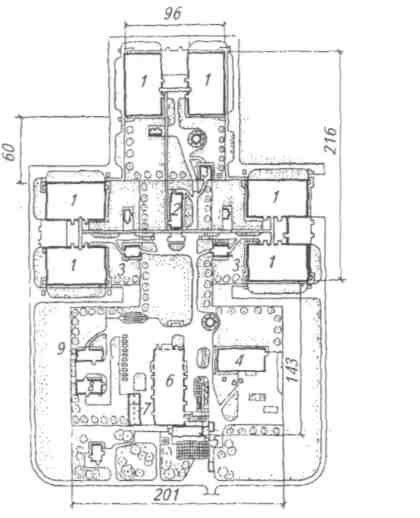 Рис.5. Птицефабрика на 600 тыс. кур-несушек (все размеры даны в метрах):1 - блоки двух птичников для выращивания по 143 тыс. кур-несушек в клеточных батареях с яйцескладом на 200 тыс. яиц (60 х ); 2 - склад комбикормов вместимостью 1500 т (12x30 м); 3— санитарные блоки; 4 - котельная (24 х ); 5 - здание управления птицефабрики; 6 - здание подсобно-вспомогательных помещений (30 х ); 7 - навес для тары; 8 - убойно-санитарный пункт (12х ); 9 - ветеринарная лабораторияНа птицеводческих предприятиях мясного направления взрослое поголовье, ремонтный молодняк кур-несушек и цыплят-бройлеров, выращиваемых на мясо, содержат на подстилке или в клеточных батареях (рис.6).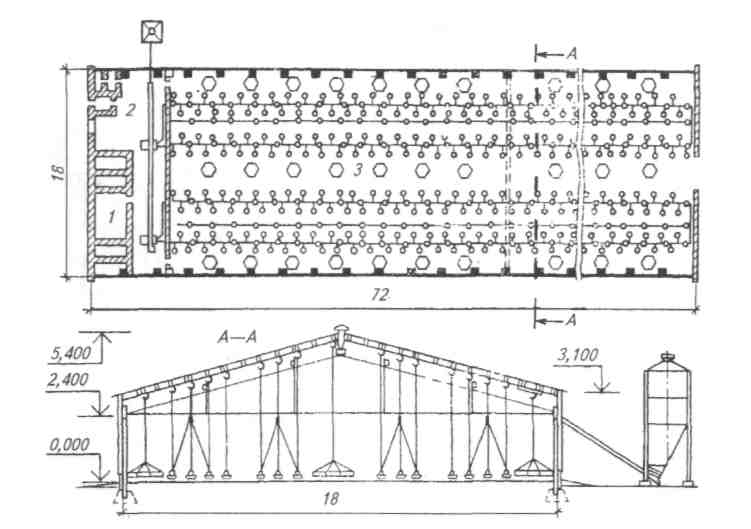 Рис.6. Птичник для выращивания бройлеров на 22 тыс. голов (все размеры даны в метрах):1 - вентиляционная камера; 2 - подсобное помещение; 3 - помещение для птицы и его ремонтный молодняк - в одноэтажные блокированные птичники.1.5 Овцеводческие фермы и комплексыВ овцеводстве животных сортируют на следующие основные технологические группы: бараны (производители, пробники), матки (холостые, суягные, подсосные), ягнята, ремонтный молодняк, откормочное поголовье, валухи. Созданы специализированные предприятия для содержания овец одной половозрастной группы (маток, ремонтного молодняка и т. д.) и неспециализированные - для содержания овец разных половозрастных групп (табл. 3).Овец одного пола и возраста объединяют в отары (группы) и содержат, как правило, в одном здании. В случае приотарного осеменения, зимнее и ранневесеннее ягнения проводят в овчарнях с тепляками (утепленное помещение) и родильном отделении. Для проведения весеннего ягнения, овчарни строят без тепляков или устраивают базы-навесы с тепляком.Для проведения ягнения маток при цикличном осеменении отдельных групп, строят специально оборудованные овчарни, разгороженные на секции (огарки) вместимостью по 15...30 голов каждая. Овец кормят и поят, как правило, на выгульной площадке, а в период ягнения - внутри помещения.Состав и взаимное расположение на участке основных производственных зданий и сооружений, а также объектов обслуживающего назначения определяют с учетом системы содержания овец, направления продуктивности, специализации и размера предприятия.В производственной зоне размещают баранник для содержания баранов-производителей и баранов-пробников; овчарни для содержания маток или маток с ягнятами; овчарни для содержания и ягнения маток (оборудованные тепляком и родильным отделением); овчарни для искусственного выращивания и откорма ягнят; овчарни для выращивания ремонтного молодняка; баз-навес для укрытия овец; пункт искусственного осеменения; пункт стрижки овец; пункт дойки овец.На овцеводческих предприятиях всех направлений продуктивности при бараннике и овчарнях размещают выгульно-кормовые площадки из расчета 3м2 на одну голову для баранов-производителей, баранов-пробников и маток,  - для ремонтного молодняка и  - для откормочного поголовья и валухов.Овчарни проектируют, как правило, одноэтажными и прямоугольными (в плане). Овец содержат в секциях, вместимость которых для баранов-производителей должна быть не более 25 голов, баранов-пробников - 50 ягнят на искусственном выращивании в возрасте до 45 дней - 25, в возрасте старше 45 дней - 75, маток, ремонтного молодняка и откормочного поголовья - 250 голов.Таблица 3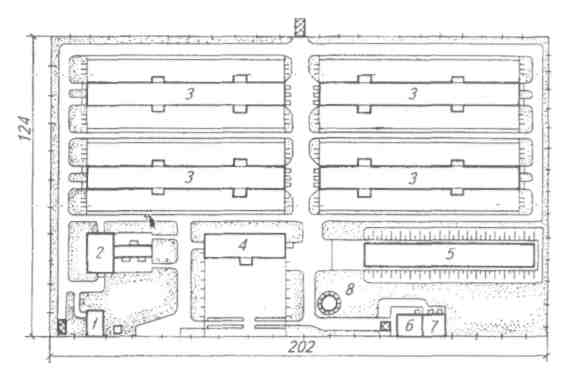 Рис. 7. Овцеводческая ферма с законченным оборотом стада на 2500 голов мясо-шерстного направления (все размеры даны в метрах):1 - бригадный дом с санпропускником (7,5x12м); 2 - пункт искусственного осеменения (18 х ); 3 - овчарни на 500 маток каждая (12x81 м); 4 - овчарня на 500 голов ремонтного молодняка (12x33 м); 5 - траншея для хранения силоса; 6 - изолятор (9 х 12м); 7 - амбулатория (9x9м); 8 -  резервуар для воды вместимостью 100м3В связи с тем, что по технологии предусмотрена постоянная перегруппировка отар, никаких стационарных перегородок, разделяющих помещения на секции, не делают.Для зимнего ягнения маток в овчарне устраивают тепляк вместимостью 30 % общего поголовья маток. В тепляке предусматривают секции, каждая из которых рассчитана на 8...12 маток с ягнятами, родильное отделение со специальной площадкой (из расчета  на 100 суягных маток), разделенной на секции по 1,8...2 м2, и несколько рядов индивидуальных клеток площадью 1,2...1,4 м2. Помещения для овец, как правило, строят шириной 12 или  с несущим каркасом без промежуточных опор. На рисунке 7 показана овцеводческая ферма с законченным оборотом стада на 2500 голов мясо-шерстного направления.Контрольные  вопросыВиды ферм и комплексов.Классификация ферм и комплексов.Что такое животноводческая ферма.Что такое  животноводческий комплекс.Фермы крупного рогатого скота.Комплексы крупного рогатого скота.Свиноводческие фермы и комплексы.Свиноводческие фермы.Свиноводческие комплексы.Птицеводческие предприятияОвцеводческие фермы.Овцеводческие комплексы.Группы животныхВыгульная площадкаВыгульная площадкаГруппы животныхс твердым покрытиембез твердого покрытияКоровы и нетели за 2...3 мес. до отела на молочных фермах815Молодняк всех возрастов и нетели в возрасте до 6...7 мес.510Молодняк и взрослый скот на откормочной площадке515...20Телята в возрасте от 10 дней25Коровы мясных пород с телятами в возрасте до 7...8 мес.818Специализация предприятияПоголовьептицы, тыс. головГодовое производство основнойпродукцииГодовое производство основнойпродукцииСпециализация предприятияПоголовьептицы, тыс. головмлн  яицт мясаПроизводство пищевых яиц50...600127..153125...150Производство мяса:250...6000412,5...9900387...5430цыплят-бройлеров при клеточном содержании250...6000412,5...9900387...5430при напольном содержании250..6000375...9000387...5430утят-бройлеров125...1000275...2200275...2200индюшат-бройлеров50...250625...3125550...2750гусят-бройлеров100...250400... 1000380...950Назначение предприятияНаправление продуктивностиНаправление продуктивностиНаправление продуктивностиНазначение предприятиятонкорунное и полутонкорун-ноешубно-шерстное и мясо-молочноекаракульское и мясо-сальноеСпециализированные:маточныеремонтного молоднякаоткорма молодняка и взрослого поголовьяНеспециализированные с законченным оборотом3;6;93;6;95; 10; 201,5; 3; 6; 90,5; 1,21;21; 2; 41;2;33; 6; 93; 6; 95; 10; 201,5; 3; 6; 9